wg rozdzielnika ZAWIADOMIENIE O WYNIKU POSTĘPOWANIADotyczy:  postępowania w trybie podstawowym na remont elewacji, izolacji ścian fundamentowych i opaski okalającej budynek nr 2 i 3 przy ul. Radiowej 2 w K-6045, sprawa nr 33/22 (ID: 631897).Niniejszym informuję, że w postępowaniu o udzielenie w/w zamówienia publicznego, prowadzonym w trybie podstawowym bez przeprowadzenia negocjacji Zamawiający postanawia, co następuje:  wybrać Wykonawcę PHU DEMAR Waldemar Szmulik, 04-894 Warszawa, ul. Szachowa 1, budynek OKW lok.8, którego oferta spełnia wymagania określone 
w Specyfikacji Warunków Zamówienia i zaoferował następujący bilans kryteriów: cenę w wysokości 343 805,31 zł, okres gwarancji na wykonaną robotę budowlaną 60 miesięcy i uzyskał 100 punktów. Poniżej Zamawiający przedstawia informacje dotyczące nazw i siedzib Wykonawców, którzy złożyli oferty wraz z ich streszczeniem:Umowa z wybranym wykonawcą zostanie podpisana w trybie art. 308 ust. 2 ustawy Pzp.   Przed otwarciem ofert Zamawiający podał wartość zamówienia, którą zamierza przeznaczyć na jego realizację tj. 305 576,26 zł. Zgodnie z art. 255 pkt 3 ustawy Pzp Zamawiający zwiększa kwotę do ceny najkorzystniejszej oferty.  Zawiadomienie o wyniku postępowania, zgodnie z postanowieniem art. 253 ustawy Pzp wysłane zostało do Wykonawców biorących udział w postępowaniu o udzielenie zamówienia. Od niniejszego rozstrzygnięcia przysługują środki ochrony prawnej 
na zasadach określonych w dziale IX ,,Środki ochrony prawnej’’ ustawy Pzp.	DOWÓDCA                      płk Janusz KRUPARenata KACZOR
tel.: 261-824-21509.06.2022 r.T – 2611 – B4       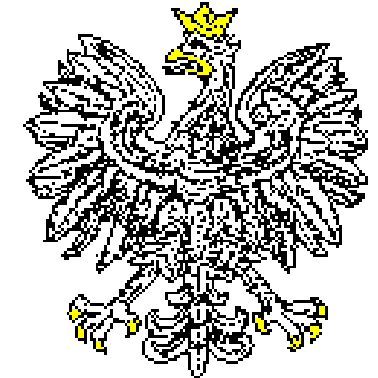 JEDNOSTKA WOJSKOWANR 2063Nr JW2063.SZPubl.2611.33.16.2022Data 28.07.2022 r.02-097 W a r s z a w a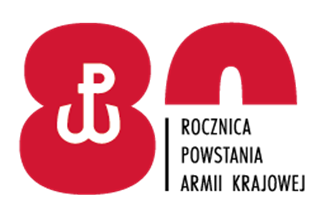 Warszawa, dnia 28.07.2022 r.Numer ofertyNazwa (firma), adres wykonawcy,
 NIP i RegonCena (zł)Gwarancja (m-ce)1Konsorcjum:TMB MAAT SP.Z O.O. SP.K.04-987 Warszawa, Wał Miedzeszyński 186B     NIP: 5322059042     REGON: 364336086TMB MAAT SP.Z O.O.03-948 Warszawa, ul. Meksykańska 9/24NIP: 1132901806REGON: 363626617358 459,16 zł 6057,55+40=97,552Przedsiębiorstwo Produkcyjno Handlowo Usługowe ADBUD Adam SojkaNiziny 62; 28-142 TuczępyNIP: 6551826420REGON: 292487808487 159,77 zł6042,34+40=82,343PHU DEMAR Waldemar Szmulik04-894 Warszawa, ul. Szachowa 1, budynek OKW lok.8NIP: 8251066489REGON: 030812772343 805,31 zł6060+40=1004SUCHMAX "BIS" Bożena Suchenek05-280 Jadów, ul. Poniatowskiego 26NIP: 8241226690REGON: 140873565370 799,00 zł6055,63+40=95,63